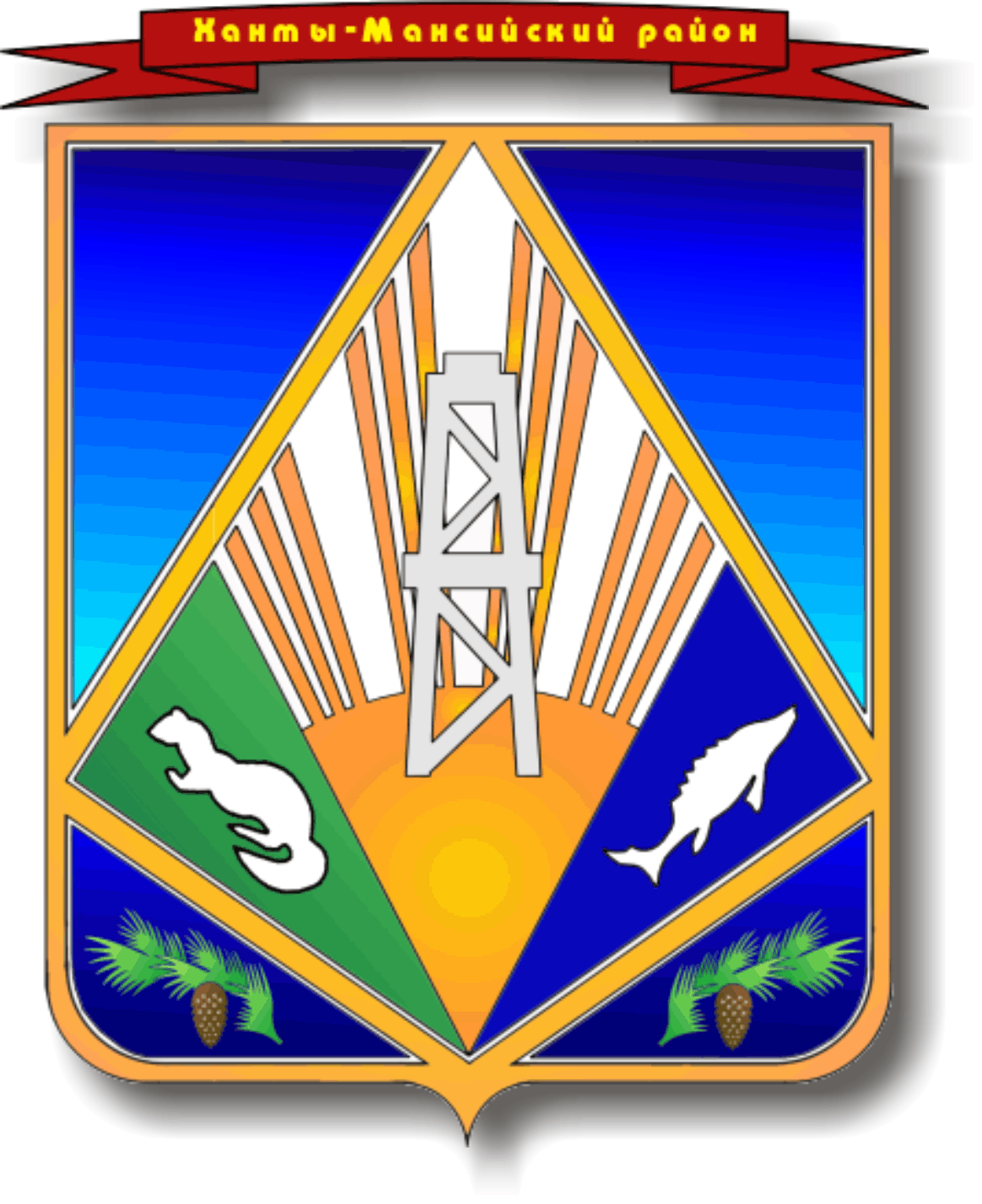 МУНИЦИПАЛЬНОЕ ОБРАЗОВАНИЕХАНТЫ-МАНСИЙСКИЙ РАЙОНХанты-Мансийский автономный округ – ЮграГЛАВА ХАНТЫ-МАНСИЙСКОГО РАЙОНАП О С Т А Н О В Л Е Н И Еот 08.12.2017                                                                                              № 46-пгг. Ханты-Мансийск                                                                                       О награжденииВ соответствии с постановлением главы Ханты-Мансийского района 
от 16 августа 2017 года № 30-пг «Об утверждении Положения о присвоении и вручении наград главы Ханты-Мансийского района», на основании протокола комиссии по наградам главы Ханты-Мансийского района 
от 7 декабря 2017 года № 15:1. Наградить Почетной грамотой главы Ханты-Мансийского района за многолетний добросовестный труд, профессионализм и личный вклад в развитие социального обслуживания населения Ханты-Мансийского района, в связи с празднованием Дня образования Ханты-Мансийского автономного округа – Югры:Безверхнюю Татьяну Анатольевну – заместителя директора бюджетного учреждения Ханты-Мансийского автономного округа – Югры «Комплексный центр социального обслуживания населения «Светлана».2. Опубликовать настоящее постановление в газете «Наш район» 
и разместить на официальном сайте администрации Ханты-Мансийского района.3. Контроль за выполнением постановления возложить на заместителя главы района, курирующего деятельность отдела кадровой работы 
и муниципальной службы администрации района.Глава Ханты-Мансийского района				               К.Р.Минулин